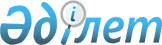 О внесении изменений в постановление акимата Северо-Казахстанской области от 16 июня 2016 года № 227 "Об утверждении регламентов государственных услуг, оказываемых в сфере земельных отношений".
					
			Утративший силу
			
			
		
					Постановление акимата Северо-Казахстанской области от 14 февраля 2017 года № 75. Зарегистрировано Департаментом юстиции Северо-Казахстанской области 13 марта 2017 года № 4089. Утратило силу постановлением акимата Северо-Казахстанской области от 16 марта 2020 года № 59
      Сноска. Утратило силу постановлением акимата Северо-Казахстанской области от 16.03.2020 № 59 (вводится в действие по истечении десяти календарных дней после дня его первого официального опубликования).
      В соответствии со статьей 26 Закона Республики Казахстан от 6 апреля 2016 года "О правовых актах", акимат Северо-Казахстанской области ПОСТАНОВЛЯЕТ:
      1. Внести в постановление акимата Северо-Казахстанской области от 16 июня 2016 года № 227 "Об утверждении регламентов государственных услуг, оказываемых в сфере земельных отношений" (опубликовано 21 июля 2016 года в Информационно-правовой системе нормативных правовых актов "Әділет", зарегистрировано в Реестре государственной регистрации нормативных правовых актов за № 3819) следующие изменения:
      в регламенте государственной услуги "Утверждение землеустроительных проектов по формированию земельных участков", утвержденном указанным постановлением:
       пункт 3 изложить в следующей редакции:
      "3. Результат оказания государственной услуги – утвержденный землеустроительный проект по формированию земельного участка (далее – приказ) либо мотивированный ответ об отказе в оказании государственной услуги. 
      Основаниями для отказа в оказании государственной услуги является: 
      1) установление недостоверности документов, представленных услугополучателем для получения государственной услуги, и (или) данных (сведений), содержащихся в них;
      2) в отношении услугополучателя имеется вступившее в законную силу решение суда, на основании которого услугополучатель лишен специального права, связанного с получением государственной услуги.";
       пункт 4 изложить в следующей редакции:
      "4. Форма предоставления результата оказания государственной услуги: электронная.
      На портале результат оказания государственной услуги в оказании государственной услуги направляется в "личный кабинет" услугополучателя в форме электронного документа, подписанного электронной цифровой подписью уполномоченного лица услугодателя.
      В случае обращения услугополучателя за результатом оказания государственной услуги на бумажном носителе, результат оказания государственной услуги оформляется в электронной форме, распечатывается и заверяется печатью и подписью уполномоченного лица услугодателя.";
      в регламенте государственной услуги "Утверждение кадастровой (оценочной) стоимости конкретных земельных участков, продаваемых в частную собственность государством", утвержденном указанным постановлением:
       пункт 3 изложить в следующей редакции:
      "3. Результат оказания государственной услуги утвержденный акт кадастровой (оценочной) стоимости земельного участка либо мотивированный ответ об отказе в оказании государственной услуги. Основаниями для отказа в оказании государственной услуги является: 
      1) установление недостоверности документов, представленных услугополучателем для получения государственной услуги, и (или) данных (сведений), содержащихся в них;
      2) в отношении услугополучателя имеется вступившее в законную силу решение суда, на основании которого услугополучатель лишен специального права, связанного с получением государственной услуги.";
      в регламенте государственной услуги "Выдача разрешения на использование земельного участка для изыскательских работ", утвержденном указанным постановлением:
       пункт 3 изложить в следующей редакции:
      "3. Результат оказания государственной услуги – постановление о выдаче разрешения на использование земельного участка для изыскательских работ (далее – разрешение), либо мотивированный ответ об отказе в оказании государственной услуги. Основаниями для отказа в оказании государственной услуги является: 
      1) установление недостоверности документов, представленных услугополучателем для получения государственной услуги, и (или) данных (сведений), содержащихся в них;
      2) в отношении услугополучателя имеется вступившее в законную силу решение суда, на основании которого услугополучатель лишен специального права, связанного с получением государственной услуги.";
      в регламенте государственной услуги "Выдача решения на изменение целевого назначения земельного участка", утвержденном указанным постановлением:
       пункт 3 изложить в следующей редакции:
      "3. Результат оказания государственной услуги - постановление об изменении целевого назначения земельного участка либо мотивированный отказ в оказании государственной услуги. Основаниями для отказа в оказании государственной услуги является: 
      1) установление недостоверности документов, представленных услугополучателем для получения государственной услуги, и (или) данных (сведений), содержащихся в них;
      2) отрицательный ответ уполномоченного государственного органа на запрос о согласовании, который требуется для оказания государственной услуги;
      3) в отношении услугополучателя имеется вступившее в законную силу решение суда, на основании которого услугополучатель лишен специального права, связанного с получением государственной услуги.";
       пункт 3 пункта 11 изложить в следующей редакции:
      "1) работник Государственной корпорации проверяет правильность заполнения заявления и полноту пакета документов, предоставленных услугополучателем - 5 (пять) минут.
      В случае предоставления услугополучателем неполного пакета документов согласно перечню, предусмотренному пунктом 5 Регламента, работник Государственной корпорации выдает расписку об отказе в приеме документов по форме, согласно приложению 2 к Стандарту.
      При предоставлении полного пакета документов, работник Государственной корпорации регистрирует их в информационной системе "Интегрированная информационная система для Центров обслуживания населения" и выдает услугополучателю расписку о приеме соответствующих документов.";
      в регламенте государственной услуги "Выдача решения на перевод орошаемой пашни в неорошаемые виды угодий", утвержденном указанным постановлением:
       пункт 3 изложить в следующей редакции:
      "3. Результат оказания государственной услуги постановление услугодателя о решении перевода орошаемой пашни в неорошаемые виды угодий (далее – разрешение) либо мотивированный ответ об отказе в оказании государственной услуги. Основаниями для отказа в оказании государственной услуги является: 
      1) установление недостоверности документов, представленных услугополучателем для получения государственной услуги, и (или) данных (сведений), содержащихся в них;
      2) отрицательный ответ уполномоченного государственного органа на запрос о согласовании, который требуется для оказания государственной услуги;
      3) в отношении услугополучателя имеется вступившее в законную силу решение суда, на основании которого услугополучатель лишен специального права, связанного с получением государственной услуги.";
       пункт 4 изложить в следующей редакции:
      "4. Форма предоставления результата оказания государственной услуги: электронная.
      На портале результат оказания государственной услуги направляется в "личный кабинет" услугополучателя в форме электронного документа, подписанного электронной цифровой подписью уполномоченного лица услугодателя.
      В случае обращения услугополучателя за результатом оказания государственной услуги на бумажном носителе, результат оказания государственной услуги оформляется в электронной форме и распечатывается.";
      в регламенте государственной услуги "Выдача разрешения на перевод сельскохозяйственных угодий из одного вида в другой", утвержденном указанным постановлением:
       пункт 3 изложить в следующей редакции:
      "3. Результат оказания государственной услуги разрешение услугодателя о переводе сельскохозяйственных угодий из одного вида в другой (далее – решение) либо мотивированный ответ об отказе в оказании государственной услуги. Основаниями для отказа в оказании государственной услуги является: 
      1) установление недостоверности документов, представленных услугополучателем для получения государственной услуги, и (или) данных (сведений), содержащихся в них;
      2) отрицательный ответ уполномоченного государственного органа на запрос о согласовании, который требуется для оказания государственной услуги;
      3) в отношении услугополучателя имеется вступившее в законную силу решение суда, на основании которого услугополучатель лишен специального права, связанного с получением государственной услуги.".
      2. Контроль за исполнением настоящего постановления возложить на коммунальное государственное учреждение "Управление земельных отношений акимата Северо-Казахстанской области". 
      3. Настоящее постановление вводится в действие по истечении десяти календарных дней после дня его первого официального опубликования.
					© 2012. РГП на ПХВ «Институт законодательства и правовой информации Республики Казахстан» Министерства юстиции Республики Казахстан
				
      Аким 
Северо-Казахстанской области

Е. Султанов
